นวัตกรรม      Medicut หัก Amp ยา หน่วยงาน โรงพยาบาลส่งเสริมสุขภาพตำบลบ้านห้วยยางดง ตำบลโคกเครือ อำเภอหนองกุงศรี จังหวัดกาฬสินธุ์หลักการและเหตุผล : โรงพยาบาลส่งเสริมสุขภาพตำบลบ้านห้วยยางดง หลังจากเปิดบริการมีการทบทวนอุบัติการณ์ในหน่วยงาน ที่ผ่านมาพบว่า เจ้าหน้าที่ในหน่วยงานถูก หลอดยาแตกใส่มือ ๑๕ ครั้ง (ในเวลา ๑ ปี) ทำให้เกิดแผลที่มือ ๔ ครั้ง ผลที่เจ้าหน้าที่เกิดแผลที่มือทำให้เสี่ยงต่อการติดเชื้อตามมาและ หลอดยาบางหลอดก็หนา แข็งทำให้               หักยาก ต้องใช้เลื่อย เลื่อยก่อนค่อยหักได้ทำให้เสียเวลาในการทำงาน จากการทบทวนปัญหาจึงได้คิดค้นนวัตกรรม       “ Medicut  หัก Amp ยา ”  ขึ้นเพื่อช่วยป้องกันอุบัติการณ์ และลดเหตุการณ์ไม่พึงประสงค์ดังกล่าววัตถุประสงค์ : ไม่เกิดอุบัติการณ์บุคลากรถูกหลอดยาแตกบาดมือขณะหักหลอดยา ลดเวลาในการหักหลอดยาวิธีการ : ประชุมปรึกษาระหว่างคณะทำงานการควบคุม-ป้องกันการติดเชื้อในโรงพยาบาลส่งเสริมสุขภาพ เพื่อ               คิดรูปแบบจัดทำนวัตกรรม หักหลอดยา พร้อมทั้งแนะนำวิธีการใช้นวัตกรรมต่อบุคลากรในหน่วยงาน จากนั้นได้ติดตามรายงานอุบัติการณ์บุคลากรหักหลอดยาแตกและถูกหลอดยาบาดมือ ผล: จากการติดตามประเมินผลในการใช้นวัตกรรม “ Medicut  หัก Amp ยา ”  พบว่าไม่เกิดอุบัติการณ์บุคลากร          หักหลอดยาแตก ไม่ถูกหลอดยาบาดมือ อีกจนปัจจุบัน และหักหลอดยาได้ง่ายขึ้นสรุปผล : จากการใช้นวัตกรรม “ Medicut  หัก Amp ยา ”  พบว่าสามารถป้องกันการเกิดอุบัติการณ์บุคลากร               หักหลอดยาแตกและไม่ถูกหลอดยาบาดมือ ได้ร้อยละ  ๑๐๐นวัตกรรม      Medicut หัก Amp ยา สมาชิกทีม  ๑. นางมยุรี  กุโรรัตน์                  นักวิชาการสาธารณสุข ชำนาญการ              	๒. นางรัญชนา  ผาวิจันทร์             พยาบาลวิชาชีพ  ปฏิบัติการ	๓. นางสาวอินทิรา  เอกสัน            พยาบาลวิชาชีพ	๔. นางเสาวนีย์  บุตรวงศ์              นักวิชาการสาธารณสุข ปฏิบัติการ	๕. นางสาวสุภาวิณีย์ น้อยนิล          เจ้าพนักงานทันตสาธารณสุข โรงพยาบาลส่งเสริมสุขภาพตำบลบ้านห้วยยางดง ตำบลโคกเครือ อำเภอหนองกุงศรี จังหวัดกาฬสินธุ์หลักการและเหตุผล : โรงพยาบาลส่งเสริมสุขภาพตำบลบ้านห้วยยางดงมีการให้บริการตรวจโรคทั่วไป จ่ายยา             ทำแผล การให้บริการฉีดยาผู้ป่วยทั้งชนิดฉีดเข้าหลอดเลือดดำ ฉีดเข้ากล้ามเนื้อ เฉลี่ยวันละ 5-10 คน/วัน  ในการให้บริการต้องให้บริการอย่างรวดเร็วและมีคุณภาพเพื่อไม่ให้ผู้ป่วยรอนาน การใช้มือหัก Amp ยาจึงมีความเสี่ยง                 อย่างมากต่อการโดน Amp ยาบาดมือ ได้มีการทบทวนอุบัติการณ์ในหน่วยงาน ที่ผ่านมาพบว่า เจ้าหน้าที่ในหน่วยงาน             ถูก หลอดยาแตกใส่มือ ๑๕ ครั้ง (ในเวลา ๑ ปี) ทำให้เกิดแผลที่มือ ๔ ครั้ง ผลที่เจ้าหน้าที่เกิดแผลที่มือทำให้เสี่ยงต่อการติดเชื้อตามมาและ หลอดยาบางหลอดก็หนา แข็งทำให้หักยาก ต้องใช้เลื่อย เลื่อยก่อนค่อยหักได้ทำให้เสียเวลาในการทำงาน จากการทบทวนปัญหาจึงได้คิดค้นนวัตกรรม “ Medicut  หัก Amp ยา ”  ขึ้นเพื่อช่วยป้องกันอุบัติการณ์ และลดเหตุการณ์ไม่พึงประสงค์ดังกล่าวเป้าหมาย: ป้องกัน Amp ยาบาดมือขณะเตรียมยาฉีด ลดเวลาในการเตรียมยาวัสดุ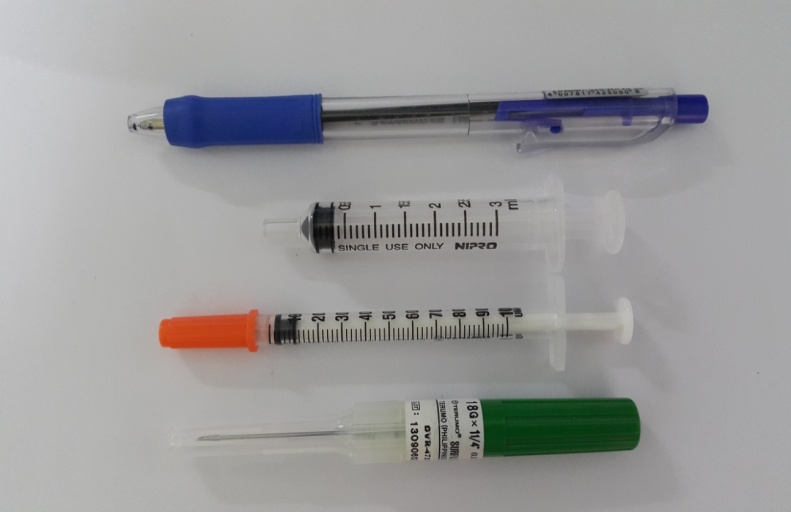 	๑.ปลอกใส่ Medicut ด้านทึบใช้แล้ว	๒.ไส้เข็ม Insulin พร้อมลูกยาง	๓. ลูกยาง syring ๓ CC	๔.ยางกันลื่นปากกาวิธีการ	๑. นำปลอกใส่ Medicut ด้านทึบที่ใช้แล้วมาเจาะรูด้วยตะปูร้อน ๒. ใส่ลูกยาง syring ๓ CC ที่เจาะรูเข้าไปด้านในก่อน ตามด้วยยางกันลื่นปากกาเข้าไปในปลอก Medicut ด้านหน้า๓. สอดไส้เข็ม insulin เข้าไปด้านหลังปลอก Medicut ที่เจาะรูไว้แล้วค่อยใส่ลูกยาง เพื่อให้ไส้เข็ม Insulin ช่วยดัน Amp ยาที่หักแล้วออกโดยไม่ต้องใช้มือสัมผัสAmp ยาโดยตรง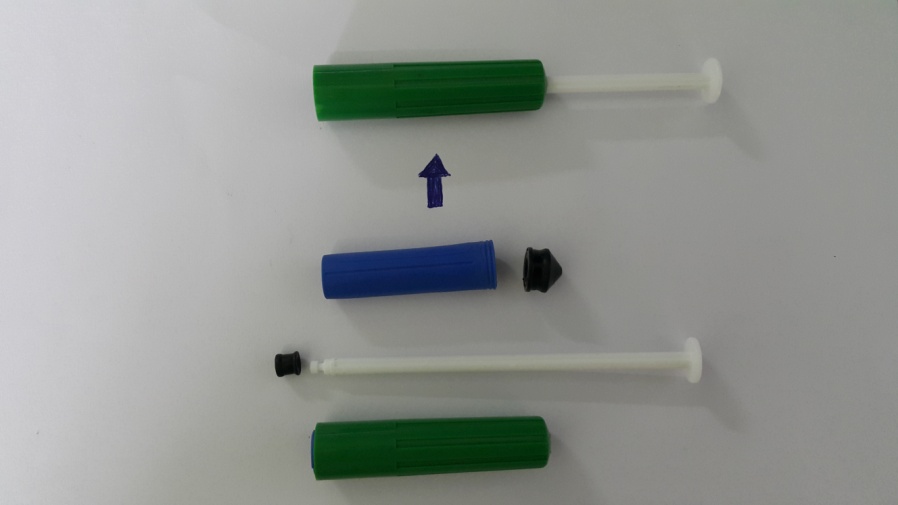  ขั้นตอนการทำ ประชุมปรึกษาในคณะทำงานการควบคุมและป้องกันการติดเชื้อในโรงพยาบาลคิดรูปแบบนวัตกรรมการหัก Amp ยาจัดทำนวัตกรรมแนะนำวิธีการใช้นวัตกรรมต่อบุคลากรในหน่วยงานติดตามรายงานอุบัติการณ์บุคลากรหัก Amp ยาแตก และอุบัติการณ์Amp ยาบาดมือประเมินผลหลังการใช้นวัตกรรมผล : จากการติดตามประเมินผลในการใช้นวัตกรรม“ Medicut  หัก Amp ยา ”  พบว่าไม่เกิดอุบัติการณ์บุคลากรโดนAmp ยาบาดอีกจนปัจจุบัน      การวัดและประเมินผล                                                                      ข้อมูลปี ๒๕๖๐ ตั้งแต่ ๑ ต.ค.๕๙ – ๓๑ พ.ค.๖๐ขั้นตอนการใช้ “ Medicut  หัก Amp ยา ”  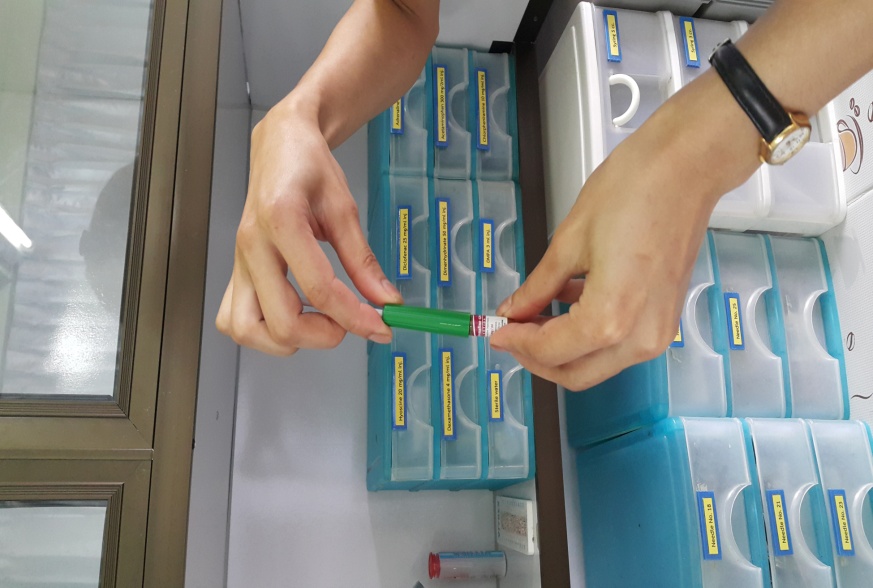 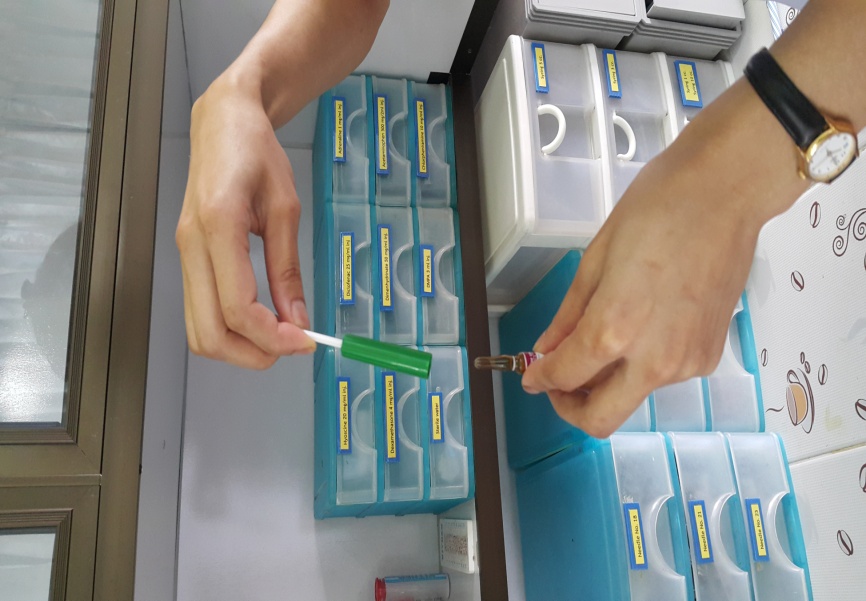 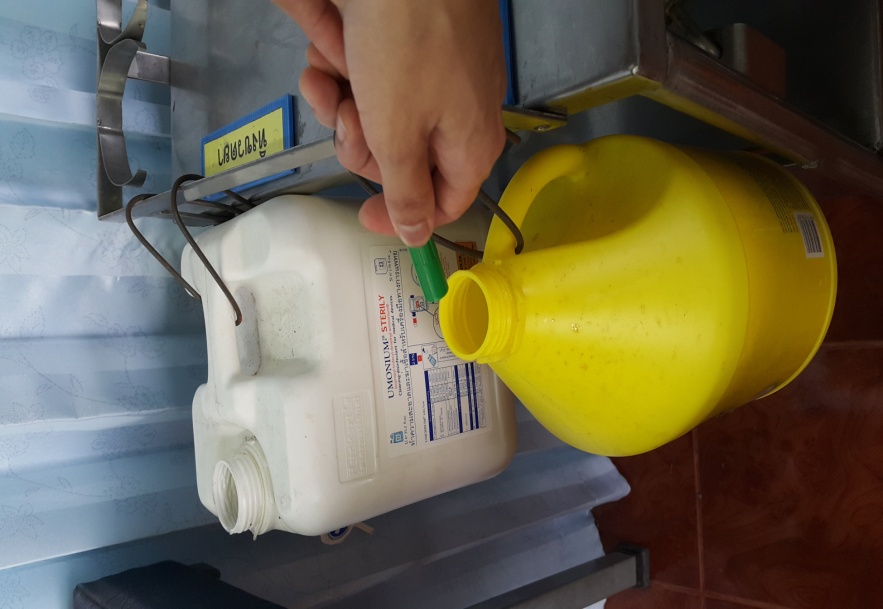 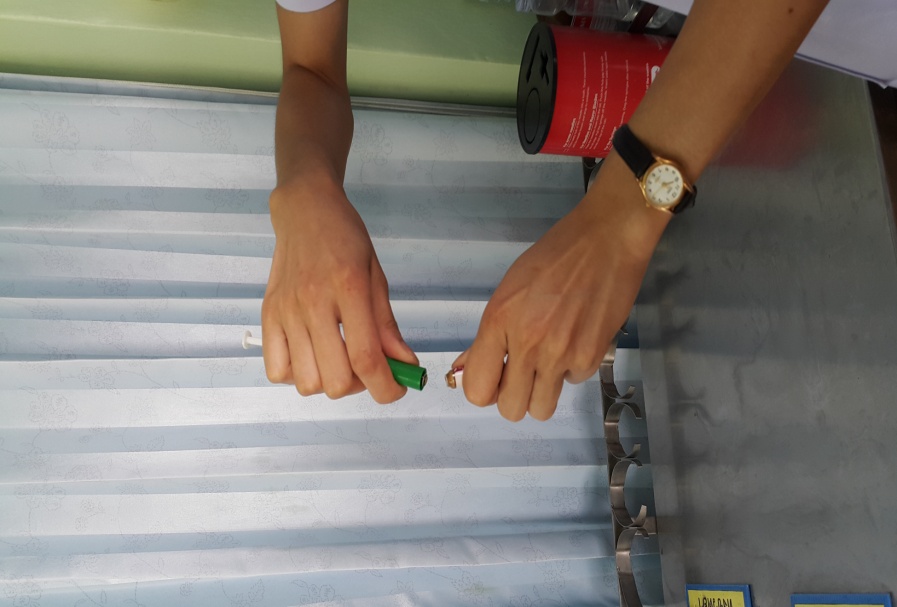 ที่ตัวชี้วัดระดับที่ปฏิบัติได้ระดับที่ปฏิบัติได้ที่ตัวชี้วัดก่อนพัฒนาหลังพัฒนาที่ตัวชี้วัด๒๕๕๙๒๕๖๐ (๘ ด.)๑อุบัติการณ์Amp ยาแตก๑๕ (ครั้ง)0๒อุบัติการณ์ บุคลากรถูก Amp ยาบาดมือ๔ (ครั้ง)0๓บุคลากรมีความพึงพอใจในนวัตกรรม“ Medicut  หัก Amp ยา ”(เกี่ยวกับ ใช้งานง่าย หักAmp ง่ายขึ้น ลดเวลาในการเตรียมยา)๐๑๐๐